Муниципальное бюджетное дошкольное образовательное учреждение «Центр развития ребенка-детский сад № 45 «Гармония» города Невинномысска
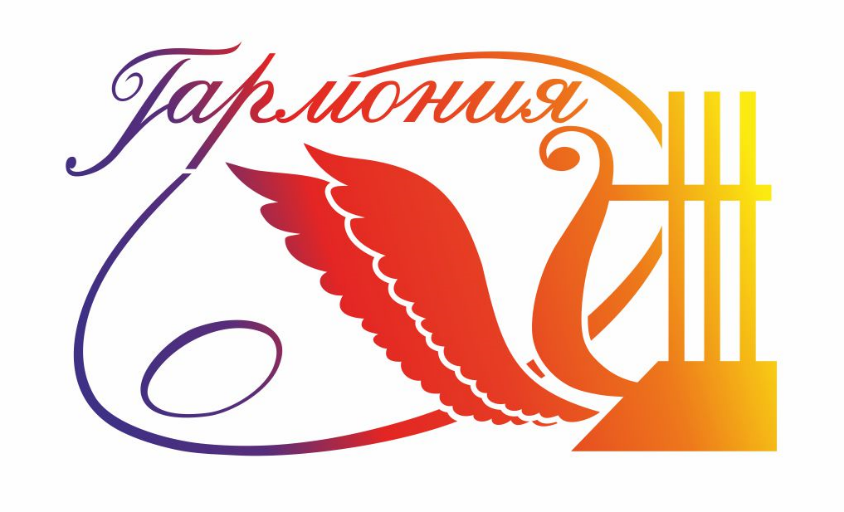 Отчет о результатах самообследованиямуниципального бюджетного дошкольного образовательного учреждения «Центр развития ребенка-детский сад № 45 «Гармония» города Невинномыссказа 2023 г.
г. Невинномысск, 2024 годВ соответствии с Федеральным законом «Об образовании в Российской Федерации» от 29 декабря 2012 года № 273-ФЗ, с целью обеспечения доступности и открытости информации о деятельности дошкольного учреждения, получения объективной информации о состоянии образовательной деятельности в МБДОУ, а также подготовки отчета о результатах самообследования, на основании приказа по МБДОУ от 14.02.2024 г. № 58-о/д «Об организации и  проведении самообследования в МБДОУ № .Невинномысска».1. Аналитическая часть.1.2. Общие сведения об образовательной организацииОбразовательная деятельность осуществляется в соответствии с лицензией на право ведения образовательной деятельности серия  01 № 0001312 регистрационный № 5062 от 14.09.2016 года, срок действия лицензии бессрочно. Устав дошкольного образовательного учреждения, утвержден приказом управления образования администрации города Невинномысска № 139-о/д от 15.04.2021 г.  Санитарно-эпидемиологическое заключения на образовательную деятельность в сфере дошкольного образования № 26.ГН.04.000.М.000431.12.09 от 25.12.2009г.;Заключение о соответствии объекта защиты требованиям пожарной безопасности № 14 от 18.07.2014 г.В МБДОУ функционирует 10 групп, из них 4 группы комбинированной направленности, 2 группа компенсирующей направленности:I младшая группа с 1 до 3 лет – 2 группы;II младшая группа с 3 до 4 лет – 1 группа;Средняя группа с 4 до 5 лет – 1 группа;Старшая группа с 5 до 6 лет – 2 группы;Подготовительная к школе группа с 6 до 7 лет – 2 группы;Старшая группа с 5 до 6 лет для детей с ЗПР – 2 группы. На 31.12.2022 года списочный состав воспитанников – 197 человек. МБДОУ № . Невинномысска осуществляет свою деятельность в соответствии с Федеральным законом «Об образовании в Российской Федерации» от 29 декабря 2012 года № 273-ФЗ, а также действующими нормативно-правовыми актами РФ в области образования.Основной целью деятельности МБДОУ является образовательная деятельность по образовательным программам дошкольного образования, присмотр и уход за детьми. Предметом деятельности - является формирование общей культуры, развитие физических, интеллектуальных, нравственных, эстетических и личностных качеств, формирование предпосылок учебной деятельности, сохранения и укрепления здоровья детей в возрасте с                        2 месяцев (при наличии условий) до прекращения образовательных отношений.1.2 Система управления МБДОУУправление МБДОУ осуществляется на основе сочетания принципов единоначалия и коллегиальности.Коллегиальными органами являются:Управляющий совет;Общее собрание трудового коллектива Учреждения;Педагогический Совет Учреждения;Совет родителей (законных представителей) воспитанников.	Единоличным исполнительным органом является руководитель – заведующий. 	Компетенция Учредителя закреплена в Уставе МБДОУ. Непосредственное управление МБДОУ осуществляет заведующий.Органы управления, действующие в МБДОУВ целях усиления контроля за организацией и качеством питания, соблюдений требований СанПиН о сбалансированном и рациональном питании дошкольников, выполнения и соблюдения технологии приготовления блюд в МБДОУ работает комиссия Общественного контроля за организацией и качеством питания. Постоянно действующая группа ХАССП поддерживает процедуры, основанные на системе анализа рисков и критических контрольных точек.В целях защиты персональных данных, обрабатываемых в МБДОУ создана комиссия по защите персональных данных. Соблюдение требований по охране труда в МБДОУ контролирует комиссия по ОТ. Комиссия по распределению премиальных выплат и материальной помощи сотрудникам МБДОУ, комиссия по распределению стимулирующих выплат регулируют вопросы распределения выплат работников из стимулирующего фонда оплаты труда.Таким образом, в МБДОУ система управления имеет общественную направленность. Структура и система управления соответствуют специфике деятельности МБДОУ. По итогам 2023 года система управления МБДОУ оценивается как эффективная, позволяющая учесть мнение работников и всех участников образовательных отношений. В следующем году изменение системы управления не планируется.В 2021 году в систему управления детским садом внедрили элементы электронного документооборота. Это упростило работу организации во время дистанционного функционирования. Электронный документооборот позволяет , на сегодняшний день,  добиться быстроты доставки и подготовки документов.1.3 Анализ организации образовательной деятельности:Образовательная деятельность в МБДОУ организована в соответствии с Федеральным законом «Об образовании в РФ» от 29.12.2012г. № 273 – ФЗ, Федеральным государственным образовательным стандартом дошкольного образования, Постановлением Главного государственного санитарного врача РФ «Об утверждении санитарных правил СП 2.4.3648-20 Санитарно-эпидемиологические требования к организациям воспитания и обучения, отдыха и оздоровления детей и молодежи», от 28 сентября 2020 г. N 28, Постановлением Главного государственного санитарного врача РФ от 30 июня 2020 г. N 16 “Об утверждении санитарно-эпидемиологических правил СП 3.1/2.4.3598-20 "Санитарно-эпидемиологические требования к устройству, содержанию и организации работы образовательных организаций и других объектов социальной инфраструктуры для детей и молодежи в условиях распространения новой коронавирусной инфекции (COVID-19)".МБДОУ реализует образовательные программы дошкольного образования и дополнительные общеразвивающие программы.Образовательные программы дошкольного образования направлены на разностороннее развитие детей дошкольного возраста с учетом их возрастных и индивидуальных особенностей, в том числе достижение детьми дошкольного возраста уровня развития, необходимого и достаточного для успешного освоения ими образовательных программ начального общего образования, на основе индивидуального подхода к детям дошкольного возраста и специфичных для детей дошкольного возраста видов деятельности. Освоение образовательных программ дошкольного образования не сопровождается проведением промежуточных аттестаций и итоговой аттестации обучающихся.Для детей-инвалидов содержание дошкольного образования и условия организации обучения и воспитания определяются  в соответствии с индивидуальной программой реабилитации инвалида.Для выполнения требований норм Федерального закона от 24.09.2022 № 371 –ФЗ МБДОУ провело организационные мероприятия по внедрению Федеральной образовательной программы дошкольного образования, утвержденной приказом Минпросвещения России от 25.11.2022 № 1028 (далее –ФОП ДО), в соответствии с утвержденной дорожной картой. Была создана рабочая группа по внедрению программы. В результате:- утверждена и введена в действие основная общеобразовательная программа  –образовательная программа дошкольного образования МБДОУ № 45 города Невинномысска, основная общеобразовательная программа -адаптированная   образовательная программа дошкольного образования для обучающихся с задержкой психического развития и ТНР  с 01.09.2023 г.;- проведено обучение педагогов по вопросам реализации ФОП ДО, ФАОП  ДО;- проведена информационная работа с родителями (законными представителями) обучающихся.Часть Программы, формируемая участниками образовательных отношений представлена программами, направленными на реализацию приоритетных направлений работы ДОУ:-	Раздел «Конструирование» Программы «Развитие» НОУ «Учебный центр им. Л.А. Венгера «Развитие»; -	Раздел «Изобразительная деятельность» Программы «Цветные ладошки» И.А.Лыковой -	«Ритмическая мозаика» А.И. Буренина; - «Английский для малышей» под редакцией Н.А. Бонк;-	«Основы   безопасности   детей   дошкольного   возраста» Н.Н. Авдеева, О.Л.  Князева, Р.Б. Стеркина (в младшей группе, средней группе реализуется в режимных моментах и через интеграцию с другими образовательными областями, в старшей и подготовительной к школе группах внесены в сетку занятий); - «Креативные и коррекционные игры и занятия для детей — левшей дошкольного возраста с 3 - 7 лет» Кутепова И.Ю. (реализуется на занятиях в объеме не более 40 % от общего объема занятия); - «Региональная культура, как средство патриотического воспитания детей дошкольного возраста» Р.М. Литвинова (реализуется в режимных моментах и через интеграцию с другими образовательными областями). Основная общеобразовательная программа -адаптированная   образовательная программа дошкольного образования для обучающихся с тяжелыми нарушениями речи  МБДОУ № 45 г. Невинномысска разработана для групп комбинированной направленности. Коррекционная работа:- является неотъемлемой частью адаптированной образовательной программы дошкольного образования детей дошкольного возраста с тяжёлыми нарушениями речи; -  обеспечивает достижение максимальной коррекции нарушений развития;   - учитывает особые образовательные потребности детей дошкольного возраста с тяжёлыми нарушениями речи.            Реализация ООП АОП для детей с ТНР  подразумевает квалифицированную коррекцию нарушений развития детей  в форме проведения подгрупповых и индивидуальных занятий.            Основная общеобразовательная программа -адаптированная   образовательная программа дошкольного образования для обучающихся с задержкой психического развития предназначена для работы с детьми  старшего дошкольного возраста  (5-6, 6-7 лет) с задержкой психического развития (далее- ЗПР) МБДОУ № 45 г. Невинномысска.           Содержание образовательной деятельности по профессиональной коррекции нарушений развития детей с ЗПР (Программа коррекционной работы с детьми дошкольного возраста с задержкой психического развития) является неотъемлемой частью ООП АОП ДО. Она реализуется во всех образовательных областях, а также через специальные коррекционно-развивающие групповые и индивидуальные занятия.В соответствии с приложением к лицензии на правоведение образовательной деятельности серия 26 Л 01 № 0001312 регистрационный   № 5062 от 14.09.2016 года, срок действия лицензии бессрочно в МБДОУ осуществляется организация дополнительного платного образования:- по реализации дополнительной общеразвивающей программы «Играя — развиваем» (программа по формированию игровой и мыслительной деятельности у детей со специальными потребностями) Бабич, С . М . Блинова, В.А. Кузнецова, Л. Э. Калмыкова, ЕЛ. Кириллова. Научный редактор Я . Ф Павленко., 2002; - по реализации дополнительной общеразвивающей программы «Детский дизайн. Пластилинография» Г.Н.Давыдова, Скрипторий 2003, 2015 г.;- по реализации дополнительной общеразвивающей программы- « Шаг в искусство» С.В.Погодина, М.: ВАКО, 2015 г.; - по реализации дополнительной общеразвивающей программы «Азбука хореографии» Т.Барышникова, Москва Айрис-пресс, 1999 г.; - по реализации дополнительной общеразвивающей программы «Мой мир» С.А.Козлова, Москва, 2006 г.; - по реализации дополнительной общеразвивающей программы «Мир песочных фантазий» Е.А.Тупичкина, АРКТИ, 2017 г.; - по реализации дополнительной общеразвивающей программы - «Кикбоксинг для детей с 4-х лет» модифицированная программа»; - по реализации дополнительной общеразвивающей программы «Обучение грамоте детей дошкольного возраста» Н.В.Нищева, Санкт-Петербург Детство-Пресс, 2019 г.           Дополнительным образованием в МБДОУ охвачены 85 % воспитанников. Воспитанники МБДОУ не раз становились призерами, участниками различных конкурсов, соревнований, награждены грамотами, памятными подарками. В течение ряда лет, дети нашего МБДОУ становятся лауреатами, победителями городских, региональных, всероссийских конкурсов. Воспитанники МБДОУ ежегодно отличаются своими спортивными достижениями. 1.4. Анализ содержания и качества подготовки воспитанников.Численность воспитанников, охваченных образовательными программами  МБДОУ № . Невинномысска на 2023 год составила 160 детей. Для определения динамики результативности образовательного процесса; проводится сравнительный анализ динамики формирования качеств (ключевых характеристик) воспитанников и уровня освоения образовательной программы и выявляется направление динамики развития. Уровень выполнения программы зависит от начального уровня развития, индивидуальных особенностей и способностей каждого ребенка. Анализ педагогической диагностики в конце учебного года, позволяет говорить о том, что в течение учебного года у 100% детей наблюдается положительная динамика развития, дети развиваются гармонично, согласно возрасту (в соответствие с возрастными особенностями и возможностями).Одним из показателей качества работы педагогического коллектива являются результаты психолого-педагогической оценки готовности к началу школьного обучения.  Педагогом - психологом ДОУ И.Ю. Кутеповой проведена диагностика “психологическая готовность к школе”.Осуществляя профессиональную деятельность, направленную на сохранение психического, соматического  и социального благополучия детей в ходе непрерывного  воспитательно-образовательного процесса, осуществляемого  в ДОУ в соответствии с индивидуальным планом работы на учебный год, проведена диагностика детей подготовительных групп № 9 и № 6 по стандартизированной методике (автор Ясюкова). Диагностическое обследование прошли 60 детей.В результате диагностического обследования выявлено следующее:а) 80,4% детей, в количестве 41 человек, показали уровень школьной зрелости выше среднего, набрав по результатам теста от 3 до 6 баллов; б) 19,6% детей, в количестве 19 человек, показали средний уровень школьной зрелости, набрав по результатам теста 7 баллов.в)  уровень школьной зрелости ниже нормы отсутствует.Уровень школьной зрелости детей в основном соответствует норме и оценивается хорошо.  - 8,7% детей показали средний уровень мотивационной готовности, что свидетельствует о преимущественном интересе ребёнка к внешней атрибутике школьной жизни, мотивационная готовность находится на начальной стадии формирования внутренней позиции школьника;   - 91,3% детей показали уровень мотивационной готовности выше среднего, что говорит о школьно-учебной ориентации ребёнка и положительном отношении к школе, внутренняя позиция школьника достаточно сформирована.   Уровень мотивационной готовности  ниже нормы отсутствует.На что необходимо обратить внимание в следующем учебном году:1. Особое внимание по развитию речи у детей обратить на  формирование фонематического слуха, расширению словаря по темам классификации, обучению пересказу и творческому рассказу из личного опыта.2. Объём слуховой кратковременной памяти ниже нормы;3. При работе с аналогиями самостоятельно устанавливать соотношения;визуальные классификации и аналогии;интуитивный визуальный анализ синтез;4. Небходимость развития навыков абстрактного мышления.Данные диагностического обследования проанализированы и доведены до педагогов, родителей через консультации и по индивидуальным обращениям.Развитию высокого интеллектуального уровня детей способствовало участие в различных интеллектуальных конкурсах и олимпиадах краевого и международного уровня, как дистанционно, так и лично участвуя. Дети подготовительных групп стали лауреатами и призёрами международных конкурсов проводимых Малой Академией наук г. Обнинск. Большая работа проведена для развития личностных качеств детей. Участие в публичных выступлениях в творческих конкурсах и участие в фестивале «Моя коллекция» и «Путь к успеху» помогли детям повысить самооценку, мотивировать их к достижению успеха в любимом увлечении и продемонстрировать свои достижения.Результаты обследования уровня развития речи детей, посещающих комбинированные группы.Выпускников  групп комбинированной направленности в 2022 – 2023                                                                                       учебном году обучалось 12 детей:          По результатам диагностического среза из общего числа детей учебный год закончили: -  с высоким уровнем речевого развития -9 чел.- 75 %-  со средним уровнем речевого развития – 3 чел.- 25 % ;- с низким уровнем речевого развития - 0 чел. – 0 %.  Добиться данных результатов в коррекции речевых нарушений стало возможным благодаря:     -  использованию в работе технологии успеха;    - индивидуальному подходу при определении заданий на занятиях воспитанникам с разным уровнем развития; - тесной взаимосвязи с воспитателями групп комбинированной направленности, специалистами ДОУ;- помощи со стороны родителей по закреплению материалу.В 2023 году МБДОУ реализует рабочую программу воспитания и календарный план воспитательной работы, которые являются частью основной общеобразовательной-образовательной программы дошкольного образования. Программа воспитания направлена на решение вопросов гармоничного вхождения воспитанников в социальный мир и налаживания взаимоотношений с окружающими их людьми. В центре Программы воспитания, в соответствии с Федеральными государственными образовательными стандартами дошкольного образования (далее – ФГОС ДО), находится одна из ключевых задач: формирование общей культуры личности детей, в том числе ценностей здорового образа жизни, развития их социальных, нравственных, эстетических, интеллектуальных, физических качеств, инициативности, самостоятельности и ответственности ребенка. Программа воспитания призвана обеспечить достижение детьми личностных результатов, указанных в ФГОС ДО. 1.5. Анализ качества кадрового, учебно-методического, библиотечно-информационного обеспечения.В МБДОУ сформирован педагогически грамотный, работоспособный коллектив. Общее количество педагогических работников осуществляющих образовательную деятельность в МБДОУ составляет -  18 человек: из них 10 - воспитатели, 2 - учителя – логопеда, 1 - музыкальный руководителя, 2 - педагоги дополнительного образования (хореографии, английского языка), 1- педагог – психолог, 1 – старший воспитатель, 1- учитель-дефектолог. Средний возраст педагогических кадров 45 лет. Характеристика кадрового состава по категориямВ соответствии со ст.47 ч.5 п.2. Закона Российской Федерации «Об образовании в Российской Федерации» все педагогические работники своевременно проходят курсы повышения квалификации, по ФГОС – 100%.Начиная с 2021 года, МБДОУ применяет профессиональные стандарты. Из 20 педагогических работников, все соответствуют квалификационным требованиям профессионального стандарта «Педагог», «Педагог-психолог», «Учитель-дефектолог», «Учитель-логопед». Должностные инструкции соответствуют трудовым функциям, установленным профстандартом «Педагог», «Педагог-психолог», «Учитель-дефектолог», «Учитель-логопед»Провели оценку готовности управленческих и педагогических кадров МБДОУ к работе в условиях цифровой трансформации. Выявили, что у сотрудников в достаточной степени сформированы профессиональные умения (по сравнению с прошлым отчетным годом), обеспечивающие решение задач цифрового образования. Все педагогические работники умеют применять современные технические средства обучения и информационно-коммуникационные технологии, вести электронное обучение, использовать дистанционные образовательные технологии. Однако обнаружились проблемы в сфере дидактики: все чаще стали сказываться затруднения дидактического характера, связанные с недостаточной разработанностью в целом цифровой дидактики дошкольного образования.В августе 2023 года на заседании педагогического совета ознакомили коллектив с особенностями нового Порядка аттестации педагогических кадров. Объяснили педагогам разницу между видами аттестации, что заявление можно подавать через Госуслуги, квалификационные категории стали бессрочными, а у работников появилась возможность получить категорию педагог-методист или педагог-наставник.Приняли решение провести анализ результатов образовательной деятельности, в том числе организации воспитательно-образовательного процесса, чтобы выявить достойных кандидатов на новые категории – педагог-методист или педагог-наставник к началу 2024 года.Материально – технические условияМатериально – технические условии МБДОУ соответствуют действующим  СанПиН. Здание МБДОУ размещено на внутриквартальной территории жилого микрорайона в центре города. Территория огорожена забором и полосой зеленых насаждений. Зеленые насаждения используются для разделения групповых площадок друг от друга и отделения групповых площадок от хозяйственной зоны.Для реализации ООП ОП ДО МБДОУ № 45 г. Невинномысска на территории 10 прогулочных участков, спортивная площадка, футбольное поле, огороды, а также оборудование для прогулок и занятий физкультурой.В МБДОУ оборудованы следующие помещения: групповые ячейки (изолированные помещения для каждой детской группы) - 10; дополнительные помещения для занятий с детьми: музыкальный зал, физкультурный зал, зал хореографии, кабинет логопеда, кабинет изодеятельности, кабинет английского языка; сопутствующие помещения (медицинский блок, пищеблок, прачечная); служебно-бытового назначения для персонала, методический кабинет, кабинет заведующего.Пищеблок оснащен технологическим и холодильным оборудованием, инвентарем, посудой в соответствии с требованиями действующего СанПиН. Питание организовано в соответствии требованиями СанПиН 1.2.3685-21, СанПиН 2.3/2.4.3590-20.В целях соблюдения антитеррористической безопасности в МБДОУ установлена тревожная кнопка с выводом сигнала на пульт вневедомственной охраны, ежегодно с охранной организацией заключается договор (ООО ЧОО «Вымпел СК»), металлодетектор в наличии, установлено видеонаблюдение.В МБДОУ установлена автоматическая противопожарная сигнализация, имеются первичные средства пожаротушения. Систематически проводятся все необходимые мероприятия по противопожарной безопасности. Соблюдаются требования к содержанию эвакуационных выходов. В зданиях размещены информационные стенды, планы эвакуации. Территория прогулочных участков находится в непосредственной близости от здания дошкольного учреждения, огорожена металлическим забором и круглосуточно контролируется. Система охраны: охрана осуществляется ООО ЧОО «Вымпел СК» с 07.00 до 07.00 ч.В МБДОУ соблюдаются правила по охране труда и обеспечивается безопасность жизнедеятельности воспитанников и сотрудников. Параллельно с профсоюзным комитетом осуществляется систематический административно-общественный контроль за состоянием охраны труда. Сотрудники регулярно проходят обучение, инструктажи по охране труда.Общее санитарно-гигиеническое состояние МБДОУ (питьевой, световой, тепловой и воздушный режимы) соответствует требованиям действующего СанПиН.Предметно – пространственная среда МБДОУ:          В 2023 году проведена оценка предметной среды и составлен список имеющихся материалов и оборудования. Таким образом выявлены, так называемые дефицитарные области и определено, чем надо пополнить развивающую предметно-пространственную среду с учетом возрастных и гендерных особенностей детей групп, их потребностей и интересов, которые определяются в процессе наблюдения за свободной самостоятельной деятельностью. По итогам аналитической деятельности сделан количественный анализ предметно-развивающей среды и заполнены таблицы по каждой возрастной группе (Составляется в соответствии с требованиями к предметно-пространственной среде).Кроме того, мы понимаем, что самоценность личности в образовательной среде меняет цели образовательного процесса: от усвоения знаний к формированию личности ребёнка и созданию условий для реализации её потенциала. Среда должна выступать в качестве эффективного механизма развития способностей ребёнка. На сегодняшний день, при построении предметной среды, педагоги учитывают индивидуальные особенности, которые  базируется на гибкости образовательной среды, дифференциации образовательного процесса, психолого-педагогической диагностике, позиции, что  образовательная среда должна побуждать его к самостоятельной, индивидуальной деятельности. В целях профилактики правонарушений, безнадзорности, беспризорности несовершеннолетних и предупреждению семейного неблагополучия в ДОУ разработан план работы. Неблагополучных семей не выявлено, есть две семьи, находящиеся в социально-опасном положении , с ними ведется индивидуальная работа в соответствии с Планом.В ДОУ осуществляется  взаимодействие с родителями (законными представителями), которое включает в себя информирование (официальный сайт ДОУ, стенды, родительские собрания, консультации, беседы), проведение совместных мероприятия (в соответствии с годовым планом). Кроме того, в ДОУ активно внедряются интерактивные формы взаимодействия с родителями (законными представителями), способствующие более эффективному взаимодействию. Ежемесячно проводится изучение удовлетворенности родителей качеством дошкольного образования в ДОУ.Вывод: МБДОУ разработан алгоритм формирования инфраструктуры ДОО и комплектации учебно-методических материалов. В 2024 году коллектив нацелен на создание современной развивающей предметно-пространственной среды (далее – РППС), отвечающей государственной образовательной политике, разработке программы развития РППС с учетом изменения подходов к организации деятельности ДОО, формирование условий для преемственности технологий и содержания обучения и воспитания детей на уровнях дошкольного и начального общего образования в разных социальных институтах, включая семью.1.6.Оценка функционирования внутренней системы оценки качества образования.В МБДОУ утверждено положение о внутренней системе оценки качества образования. Предметом ВСОКО в МБДОУ является деятельность, основанная на систематическом анализе:качества содержания и организации образовательной деятельности;качества условий, обеспечивающих образовательную деятельность;качества результатов образовательной деятельности.Мониторинг качества образовательной деятельности в 2023 году показал удовлетворительную работу педагогического коллектива по всем показателям.Состояние здоровья и физического развития воспитанников удовлетворительные. 100 процентов детей освоили образовательную программу дошкольного образования в своей возрастной группе. Воспитанники подготовительных групп показали высокие показатели готовности к школьному обучению. Один раз в полугодие проводится анкетирование  родителей, получены следующие результаты:доля получателей услуг, положительно оценивающих доброжелательность и вежливость работников организации, – 97 процентов;доля получателей услуг, удовлетворенных компетентностью работников организации, – 97 процента;доля получателей услуг, удовлетворенных материально-техническим обеспечением организации, – 97 процентов;доля получателей услуг, удовлетворенных качеством предоставляемых образовательных услуг, – 97 процента;доля получателей услуг, которые готовы рекомендовать организацию родственникам и знакомым, – 97 процента.Анкетирование родителей показало высокую степень удовлетворенности качеством предоставляемых услуг.Общие выводыАнализ деятельности МБДОУ «Центр развития ребенка – детский сад № 45 «Гармония» г. Невинномысска выявил успешные показатели в деятельности МБДОУ:- учреждение функционирует в режиме развития;- в МБДОУ сложился перспективный, творческий коллектив педагогов, имеющих потенциал к профессиональному развитию;-продолжилось повышение уровня психолого-педагогической компетентности родителей воспитанников, как через наглядно-познавательную информацию, так и через другие разнообразные формы и методы работы.2. Показтели
деятельности МБДОУ № 45 города Невинномысска, подлежащей самообследованиюСОГЛАСОВАНО:Педагогическим советомМБДОУ протокол от 12.04.2024 № 2Советом родителей протокол от 12.04.2024 г. № 2УТВЕРЖДЕНО:Приказом по МБДОУ ОТ 16.04.2024 г. № 62-о/дНаименование образовательной организацииМуниципальное бюджетное дошкольное образовательное учреждение «Центр развития ребенка-детский сад № 45 «Гармония» города Невинномысска
РуководительАлипенко Наталья ВикторовнаАдрес организации357100, Российская Федерация, Ставропольский край, город Невинномысск, улица Степная, дом 2ВТелефон, факс(86554)55250, (86554)35840Адрес электронной почтыDS45.Garmoniya@ yandex.ruУчредительФункции и полномочия учредителя в отношении Учреждения осуществляет администрация города Невинномысска в лице управления образования администрации города НевинномысскаДата создания15.06.1977 годРежим работыУчреждение работает по пятидневной рабочей неделе, часы работы – с 07.00 до 19.00, выходные дни – суббота, воскресенье, нерабочие и праздничные дни, установленные законодательством Российской Федерации.Наименование органаКомпетенцииЗаведующийКонтролирует работу и обеспечивает эффективное взаимодействие структурных подразделений организации, утверждает штатное расписание, отчетные документы организации, осуществляет общее руководство МБДОУУправляющий совет     Для осуществления своих задач Управляющий совет:рассматривает по представлению заведующего Учреждением:программу развития Учреждения;смету расходования средств, полученных Учреждением от приносящей доход деятельности и из иных источников;вносит заведующему Учреждением предложения в части:материально-технического обеспечения образовательной деятельности, оборудования помещений Учреждения;создания в Учреждении необходимых условий для организации питания, медицинского обслуживания обучающихся;развития воспитательной работы в Учреждении;оказывает содействие деятельности общественных объединений родителей (законных представителей) обучающихся, осуществляемой в Учреждении и не запрещенной законодательством Российской Федерации;рассматривает вопросы привлечения для осуществления деятельности Учреждения дополнительных источников материальных и финансовых средств;регулярно информирует участников образовательных отношений о своей деятельности и принимаемых решениях.      По вопросам, для которых настоящим Уставом Управляющему совету не отведены полномочия на принятие решений, решения Управляющего совета носят рекомендательный характер.Педагогический совет    Компетенция Педагогического совета Учреждения:утверждение образовательных программ Учреждения;рассмотрение и утверждение методических направлений деятельности;определение учебных изданий, используемых при реализации образовательных программ дошкольного образования, с учетом требований федерального государственного образовательного стандарта дошкольного образования, а также примерных образовательных программ дошкольного образования;рассмотрение вопросов использования и совершенствования методов обучения и воспитания, образовательных технологий, электронного обучения;рассмотрение ежегодного отчета о результатах самообследования;решение вопросов о внесении предложений в соответствующие органы о присвоении почетных званий педагогическим работникам Учреждения, представлении педагогических работников к правительственным наградам и другим видам поощрений;выполнение иных функций, вытекающих из настоящего Устава и необходимости наиболее эффективной организации образовательной деятельности.Совет родителейК компетенции Совета родителей относится:рассмотрение и разработка предложений по совершенствованию локальных нормативных актов Учреждения, затрагивающих права и законные интересы обучающихся, родителей (законных представителей) педагогических работников;выборы в комиссию по урегулированию споров между участниками образовательных отношений своих представителей;участие в организации и проведении культурно-массовых мероприятий, в том числе связанных с посещением театров, музеев, выставок;привлечение средств от приносящей доход деятельности;выработка рекомендаций по созданию оптимальных условий для обучения и воспитания обучающихся в Учреждении, в том числе по укреплению их здоровья и организации питания, в пределах своей компетенции;рассмотрение ежегодного отчета о поступлении и расходовании финансовых и материальных средств, а также отчета о результатах самообследования;выполнение иных функций, вытекающих из настоящего Устава и необходимости наиболее эффективной организации образовательной деятельности.Общее собрание трудового коллективаОбщее собрание трудового коллектива Учреждения:рассматривает и принимает Устав Учреждения, изменения и дополнения в него;обсуждает проект коллективного договора и принимает решение о его заключении;рассматривает Правила внутреннего трудового распорядка Учреждения и иные локальные нормативные акты, содержащие нормы трудового права;выбирает в комиссию по урегулированию споров между участниками образовательных отношений своих представителей;рассматривает вопросы безопасности условий труда работников Учреждения, охраны жизни и здоровья обучающихся, развития материально-технической базы Учреждения.Уровень развитияУровень развитияУровень развитияУровень развитияУровень развитияУровень развитияВыше среднегоВыше среднегоСредний Средний Ниже среднегоНиже среднегоколичество%количество%количество%Личностное развитие4168,01932,000Интеллектуальное развитие4575,01525,000Мотивационная готовность4270,01830,000Распределение по категориямРаспределение по категориямРаспределение по категориямРаспределение по категориямРаспределение по категориям2022-2023 уч.г.2022-2023 уч.г.2022-2023 уч.г.2022-2023 уч.г.2022-2023 уч.г.Высшая Первая Вторая Соответствие занимаемой должностиНе имеют Всего, чел.64026%332201133№ п/пПоказателиЕдиница измеренияРезультаты обследования1.Образовательная деятельность1.1Общая численность воспитанников, осваивающих образовательную программу дошкольного образования, в том числе:человек1631.1.1В режиме полного дня (8-12 часов)человек1631.1.2В режиме кратковременного пребывания (3-5 часов)человек01.1.3В семейной дошкольной группечеловек01.1.4В форме семейного образования с психолого-педагогическим сопровождением на базе дошкольной образовательной организациичеловек01.2Общая численность воспитанников в возрасте до 3 летчеловек211.3Общая численность воспитанников в возрасте от 3 до 8 летчеловек1421.4Численность/удельный вес численности воспитанников в общей численности воспитанников, получающих услуги присмотра и ухода:человек/%163/1001.4.1В режиме полного дня (8-12 часов)человек/%163/1001.4.2В режиме продленного дня (12-14 часов)человек/%0/01.4.3В режиме круглосуточного пребываниячеловек/%0/01.5Численность/удельный вес численности воспитанников с ограниченными возможностями здоровья в общей численности воспитанников, получающих услуги:человек/%1/0.61.5.1По коррекции недостатков в физическом и (или) психическом развитиичеловек/%01.5.2По освоению образовательной программы дошкольного образованиячеловек/%1/0.61.5.3По присмотру и уходучеловек/%01.6Средний показатель пропущенных дней при посещении дошкольной образовательной организации по болезни на одного воспитанникадень8171.7Общая численность педагогических работников, в том числе:человек18 чел.1.7.1Численность/удельный вес численности педагогических работников, имеющих высшее образованиечеловек/%14/781.7.2Численность/удельный вес численности педагогических работников, имеющих высшее образование педагогической направленности (профиля)человек/%14/781.7.3Численность/удельный вес численности педагогических работников, имеющих среднее профессиональное образованиечеловек/%4/221.7.4Численность/удельный вес численности педагогических работников, имеющих среднее профессиональное образование педагогической направленности (профиля)человек/%4/221.8Численность/удельный вес численности педагогических работников, которым по результатам аттестации присвоена квалификационная категория, в общей численности педагогических работников, в том числе:человек/%10/551.8.1Высшаячеловек/%6/331.8.2Перваячеловек/%4/ 221.9Численность/удельный вес численности педагогических работников в общей численности педагогических работников, педагогический стаж работы которых составляет:человек/%1.9.1До 5 летчеловек/%2/ 111.9.2Свыше 30 летчеловек/%6 / 331.10Численность/удельный вес численности педагогических работников  в общей численности педагогических работников в возрасте до 30 летчеловек/%1/ 61.11Численность/удельный вес численности педагогических работников в общей численности педагогических работников в возрасте от 55 летчеловек/%7 /391.12Численность/удельный вес численности педагогических и административно-хозяйственных работников, прошедших за последние 5 лет повышение квалификации/профессиональную переподготовку по профилю педагогической деятельности или иной осуществляемой в образовательной организации деятельности, в общей численности педагогических и административно-хозяйственных работниковчеловек/%19/1001.13Численность/удельный вес численности педагогических и административно-хозяйственных работников, прошедших повышение квалификации по применению в образовательном процессе федеральных государственных образовательных стандартов в общей численности педагогических и административно-хозяйственных работниковчеловек/%19 /1001.14Соотношение “педагогический работник/воспитанник” в дошкольной образовательной организациичеловек/человек1/1   1.15Наличие в образовательной  организации следующих педагогических работников:1.15.1Музыкального руководителяда/нетда1.15.2Воспитатель по физической культуреда/нетда1.15.3Учителя-логопедада/нетда1.15.4Логопедада/нетнет1.15.5Учителя- дефектологада/нетда1.15.6Педагога-психологада/нетда2.Инфраструктура2.1Общая площадь помещений, в которых осуществляется образовательная деятельность, в расчете на одного воспитанникакв.м.2,0-2,52.2Площадь помещений для организации дополнительных видов деятельности воспитанниковкв.м.282,52.3Наличие физкультурного залада/нетда2.4Наличие музыкального залада/нетда2.5Наличие прогулочных площадок, обеспечивающих физическую активность и разнообразную игровую деятельность воспитанников на прогулкеда/нетда